                                      St. PETER’S UNIVERSITY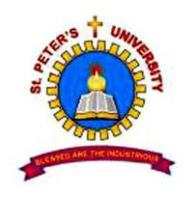                                                                      St. Peter’s Institute of Higher Education and Research( Declared under section 3 of the UGC Act 1956)Avadi, Chennai – 600 054. Tamil Nadu.Phone: 044-26558080-84, Fax: 044-26555430E-mail: spiher@stpetersuniversity.orgWebsite: www.stpetersuniversity.orgDr. S. Gunasekaran, M.Sc.,Ph.D.,D.Sc.                                                                       Date: 25.06.2014Dean, Research & Development ToDr. D.S. Ramachandra Murthy                                                                                                                                                          Vice-Chancellor                                                                                                                                                      St. Peter’s Institute of Higher Education and Research                                                                                                              St. Peter’s  University                                                                                                                                 Avadi, Chennai- 600 054.Respected Sir,The Management of our esteemed University has given approval for instituting                     Sir C.V. Raman Scientist award from 2014 onwards. To formulate the award guidelines and award money, a committee has been constituted by the Vice-Chancellor.The said committee met on 14-03-2014 and 24-06-2014 in the Conference Hall and had wide discussions on the award guidelines such as award category, eligibility criteria, general conditions etc., and also award money.On the basis of the discussions made I am herewith enclosing the application form and award guidelines for your kind perusal.In this regard, I request you Sir; the necessary approval may be obtained from the Management of our esteemed University for the following.Award Category		: One award for Science and Technology  Award money		: Rs. 1,00,000/-  with CitationTA/DA for the awardee (Air fare by economy class/One and two third of I AC train fare - onward & return journey)TA/DA for the experts for scrutinizing the applications (Air fare by economy class / one and two third of I AC train fare - onward & return journey). Honorarium of  Rs. 3000/- for each expertThanking you                                                                                                                         Yours Sincerely                            Encl: Minutes of the meeting                     			            Dr. S. GunasekaranSir C.V. Raman Award – Application and Guidelines                      Dean(R&D)Management approval                                       St. PETER’S UNIVERSITY                                                                     St. Peter’s Institute of Higher Education and Research( Declared under section 3 of the UGC Act 1956)Avadi, Chennai – 600 054. Tamil Nadu.Phone: 044-26558080-84, Fax: 044-26555430E-mail: spiher@stpetersuniversity.orgWebsite: www.stpetersuniversity.orgDr. S. Gunasekaran, M.Sc.,Ph.D.,D.Sc.                                                                  Date: 19.03.2014Dean, Research & Development ToDr. L. Mahesh kumar                                                                                                                                  Director (Academic)                                                                                                                                                  St. Peter’s Institute of Higher Education and Research                                                                                               St. Peter’s University                                                                                                                                  Avadi, Chennai - 600 054.Sir,The Management of our esteemed University has given approval for instituting                     Sir C.V. Raman award from 2014 onward. To formulate the award guidelines and award money, a committee consisting of five members has been constituted by the Vice-Chancellor.The said committee met on 14-03-2014 in the Conference Hall and had wide discussions on the award guidelines such as award category, eligibility criteria, general conditions etc., and also award money.On the basis the discussions made I am here with enclosing the application form and award guidelines for your kind perusal. I request you to kindly offer your remarks and suggestions.Thanking you                                                               						      Yours Sincerely                                                                                                                             Dr. S. Gunasekaran                                                                                                                                   Dean (R&D) Encl: Sir C.V. Raman Award – Application and Guidelines                                                                        St. PETER’S UNIVERSITY                                                                     St. Peter’s Institute of Higher Education and Research( Declared under section 3 of the UGC Act 1956)Avadi, Chennai – 600 054. Tamil Nadu.Phone: 044-26558080-84, Fax: 044-26555430E-mail: spiher@stpetersuniversity.orgWebsite: www.stpetersuniversity.orgDr. S. Gunasekaran, M.Sc.,Ph.D.,D.Sc.                                                                  Date: 19.03.2014Dean, Research & Development ToDr. M. Shanmugam                                                                                                                                 Registrar                                                                                                                                                                                                                                                                                   St. Peter’s Institute of Higher Education and Research                                                                                               St. Peter’s University                                                                                                                                  Avadi, Chennai - 600 054.Sir,The Management of our esteemed University has given approval for instituting                     Sir C.V. Raman award from 2014 onward. To formulate the award guidelines and award money, a committee consisting of five members has been constituted by the Vice-Chancellor.The said committee met on 14-03-2014 in the Conference Hall and had wide discussions on the award guidelines such as award category, eligibility criteria, general conditions etc., and also award money.On the basis the discussions made I am here with enclosing the application form and award guidelines for your kind perusal. I request you to kindly offer your remarks and suggestions.Thanking you                                     								      Yours Sincerely                                                                                                                             Dr. S. Gunasekaran                                                                                                                                   Dean (R&D) Encl: Sir C.V. Raman Award – Application and Guidelines                                                                        St. PETER’S UNIVERSITY                                                                     St. Peter’s Institute of Higher Education and Research( Declared under section 3 of the UGC Act 1956)Avadi, Chennai – 600 054. Tamil Nadu.Phone: 044-26558080-84, Fax: 044-26555430E-mail: spiher@stpetersuniversity.orgWebsite: www.stpetersuniversity.orgDr. S. Gunasekaran, M.Sc.,Ph.D.,D.Sc.                                                                  Date: 19.03.2014Dean, Research & Development ToDr. S.Selvam                                                                                                                                 Principal St. Peter’s College of  Engineering and Technology                                                                                                                                                                                                                                                                                   Avadi,  Chennai - 600 054.Sir,The Management of our esteemed University has given approval for instituting                     Sir C.V. Raman award from 2014 onward. To formulate the award guidelines and award money, a committee consisting of five members has been constituted by the Vice-Chancellor.The said committee met on 14-03-2014 in the Conference Hall and had wide discussions on the award guidelines such as award category, eligibility criteria, general conditions etc., and also award money.On the basis the discussions made I am here with enclosing the application form and award guidelines for your kind perusal. I request you to kindly offer your remarks and suggestions.Thanking you   										       Yours Sincerely                                                                                                                             Dr. S. Gunasekaran                                                                                                                                   Dean (R&D)     Encl: Sir C.V. Raman Award – Application and Guidelines                                       St. PETER’S UNIVERSITY                                                                     St. Peter’s Institute of Higher Education and Research( Declared under section 3 of the UGC Act 1956)Avadi, Chennai – 600 054. Tamil Nadu.Phone: 044-26558080-84, Fax: 044-26555430E-mail: spiher@stpetersuniversity.orgWebsite: www.stpetersuniversity.orgDr. S. Gunasekaran, M.Sc.,Ph.D.,D.Sc.                                                                  Date: 19.03.2014Dean, Research & Development ToDr. S. Gunasekaran                                                                                                                                 Dean, Research & Development St. Peter’s Institute of Higher Education and ResearchSt. Peter’s University                                                                                                                                                                                                                                                                                   Avadi, Chennai - 600 054.Sir,The Management of our esteemed University has given approval for instituting                     Sir C.V. Raman award from 2014 onward. To formulate the award guidelines and award money, a committee consisting of five members has been constituted by the Vice-Chancellor.The said committee met on 14-03-2014 in the Conference Hall and had wide discussions on the award guidelines such as award category, eligibility criteria, general conditions etc., and also award money.On the basis the discussions made I am here with enclosing the application form and award guidelines for your kind perusal. I request you to kindly offer your remarks and suggestions.Thanking you   										       Yours Sincerely                                                                                                                             Dr. S. Gunasekaran                                                                                                                                   Dean (R&D)     Encl: Sir C.V. Raman Award – Application and Guidelines 